Муниципальное бюджетное дошкольное образовательное учреждениедетский сад № 50«Россия – Родина моя!»(конспект НОД по нравственно – патриотическому воспитанию)Составила воспитатель:Береснева Ю. И.2016г.Цель: Воспитание любви к своему Отечеству, Родине. Пробудить интерес и желание, как можно больше знать о Родине, познакомить с гербом, флагом и гимном России.Материалы и оборудование: Карта России, ноутбук, показ сладов герба, флага России, клей П. В.А., кисточки, квадратики гофрированной бумаги белого, синего, красного цвета, цветные полоски картона, игрушка собака.1. Организационный момент. (собираются на ковре в кружок).Воспитатель: Вы проснулись?Дети: Мы проснулись.Воспитатель: Улыбнулись?Дети: Улыбнулись.Воспитатель: Вы оделись?Дети: Мы оделись.Воспитатель: в сад примчались?Дети: в сад примчались.Воспитатель: Подружились?Дети: Подружились.Вместе: Вот теперь мы дружные, в пути друг другу нужные.                  Давайте улыбнёмся друг другу, ведь улыбка, это символ добра. Вам хорошо вместе? ДА!Ребята, я сегодня шла в детский сад, и у дверей детского сада встретила щеночка по кличке Тяпа. Он сказал, что очень хочет узнать, что такое Родина. А вы хотите узнать? (ответ детей, садятся на ковре на стульчики).2. Воспитатель: Ребята, у каждого человека есть земля, на которой он живёт, мама, которая дала ему жизнь. Человеку нужны хлеб, одежда, дом. Без всего этого жить ему просто невозможно, но среди самого необходимого есть у человека Родина. Как называется наша Родина, ребята?Дети: Россия!Воспитатель: Правильно, у нашей страны удивительно красивое имя -Россия! Давайте все вместе повторим его Россия!Свою Родину мы ласково называем Матушкой. Родина - это дом, в котором мы живём, это место, в котором мы родились и выросли. Много разных народов живут в нашей стране и все они стремятся жить в дружбе, они хотят сделать жизнь счастливой для каждого. Мы все хотим, чтобы наша Родина-Матушка была сильная и красивая.Дети читают стихи:Что мы Родиной зовём? Дом, в котором мы живём.                                                   И берёзки, вдоль которых рядом с мамой мы идём.Что мы Родиной зовём? Пол с тонким колоском.                                          Наши праздники и песни, тёплый вечер за окном.3. Что мы Родиной зовём? Всё что в сердце бережём.И под небом синим, синим флаг Российский под кремлём!4. Что такое Родина? Маму я спросила. Улыбнулась мама, повела рукой.Это наша Родина -милая Россия, нет другой на свете Родины такой!5. В сердце ты у каждого, Родина - Россия, белые берёзки, колос налитой. Нет тебя привольней, нет тебя красивей. Нет другой на свете Родины такой. Воспитатель: Давайте с вами посмотрим на карте какая наша большая страна. Подходят к карте.Посмотрите, какая большая наша страна! Ни одна страна в мире не имеет такой огромной территории как Россия! Она расположена в двух частях света: В Европе и Азии; омывается тремя океанами: Северно-Ледовитым, Тихим и Атлантическим океаном.Когда на одном краю наступает ночь, то на другом уже давно утро. Если на севере реки скованы льдом и земля покрыта снегом, то на юге цветут сады, на полях сеют пшеницу и кукурузу.Наша Родина такая большая, что если мы захотим поехать из края в край, то на самом быстром поезде эта дорога займёт целую неделю, а на самолёте придётся лететь целый день, если пройти пешком, то придётся путешествовать не меньше года.В давние времена её называли Русью. Много поэтов, писателей, композиторов написали замечательных произведений о нашей большой Родине. Давайте с вами пословицы о Родине.Дети читают пословицы:1. Нет в мире краше Родины нашей.2. Человек без Родины, что соловей без песни.                                                          3. Береги землю родную, как мать любимую.4. Тот герой, кто за Родину горой.5. Одна у человека мать, и одна у него Родина.Воспитатель: Ребята, посмотрите, в нашей стране более тысячи городов. А какие города вы знаете?Ответы детей.Воспитатель: в каждой стране есть главный город- столица. Как называется главный город России?Дети: Москва.Воспитатель: Москва - столица нашей Родины, это один из самых красивых городов страны. Она отличается от других городов тем, что там работает Российское правительство, президент. Он руководит жизнью страны. Как зовут президента России?Дети: В. В. Путин.Физкультминутка.  Мы учили песенку                                                                                                               А в песенке слова (дети маршируют)                                                                      Здравствуй наша Родина                                                                                              Город наш Москва (руки поднимают вверх)                                                            Что за площадь есть в Москве                                                                                                           Там где башня Спасская (руки разводят в стороны)                                                           Эту площадь знают все                                                                                                      Эта площадь Красная (руки вперёд).4часть.Воспитатель: Ребята, у каждой страны есть три отличительных символа (знака). Вы уже догадались о чём я говорю?К ним относятся Герб, флаг и Гимн. Жители разных стран гордятся символами своего государства, и относятся ним уважительно. Давайте с вами сядем на стульчики и рассмотрим.(Показ слайдов) Герб России.Посмотрите ребята, это герб России. На нём изображён двуглавый орёл.Орёл -символ солнца и небесной силы бессмертия. Двуглавый орёл держит в своих лапах державу и скипетр. Скипетр - это символ царской власти. В другой лапе у орла держава- это значит могущество, страна в которой правит царь. Внутри герба, на груди Орла, расположен герб Москвы - всадник на коне - это не просто воин, это Георгий Победоносец. Георгий Победоносец пронзает копьём дракона.Герб - это эмблема государства.Он изображается на всех печатях, денежных знаках: Бумажных и металлических. На паспортах и документах.Показ сладов паспорта, денежных знаков.Слайд флага России.Посмотрите на флаг, на нём три горизонтальные полосы: Белая, синяя и красная. Что же означает белый, синий и красный цвет?Известно, что белый цвет означает мир и чистоту души, синий -верность и правду, красный - отвагу и любовь.Ребята, вы должны соответствовать этим символам, стараться быть дружными, честными и отважными, любить своих близких и свою Родину.А сейчас давайте поиграем.Д. И. "Собери флаг России. "Работа с цветными полосами. Дети собирают флаг в правильной последовательности.Воспитатель: Символом России является -Гимн.Гимн России -это торжественная песня или мелодия, которая исполняется на всех государственных праздниках и торжественных мероприятиях, а также во время спортивных соревнований, при награждении наших спортсменов медалями за победу.Слушают Гимн всегда стоя, мужчины снимают головные уборы, и никогда при этом не разговаривают.Давайте и мы с вами встанем и послушаем песню нашего Государства- Гимн России.Слушают часть гимна России.5чась.Воспитатель: Как вы думаете, какая по характеру музыка?Дети: Торжественная, ВеличаваяВоспитатель: Наша страна называется Россия. Как называют людей, живущих в нашей стране?Дети: Их называют Россияне.Воспитатель: а как ласково называют Россию?Дети: Россия -Матушка.Воспитатель: Наша страна находится на огромной планете. Как называется эта планета?Дети: Земля.Воспитатель: Почему гимн слушаем стоя?Ответы детей.Где и когда звучит гимн России?ответыЧто изображено на гербе?Где можно увидеть флаг России?ответы детей.Воспитатель:Будущее нашей России во многом зависит от вас ребята, от того, как сильно вы будите любить свою Родину, что хорошего сможете для неё сделать, когда станете взрослыми людьми. Давайте встанем в круг, возьмёмся за руки и улыбнёмся друг другу. Вы чувствуете, как между ладонями вспыхнула искорка, маленькое, маленькое солнышко, оно не обжигает. а согревает, вспыхивает в ваших глазах. Я знаю, что вы иногда ссоритесь, но когда только в чьих-то глазах мелькнёт злость, положите ему на плечи руки и добро растопит злость без следа!Щенок Тяпа:Ребята, мне очень понравилось у вас, я много узнал, спасибо ребята, побегу рассказывать своим друзьям щенкам. До свидания.Воспитатель: а мы ребята с вами сейчас пойдём и будем изготавливать методом торцевания флаг России.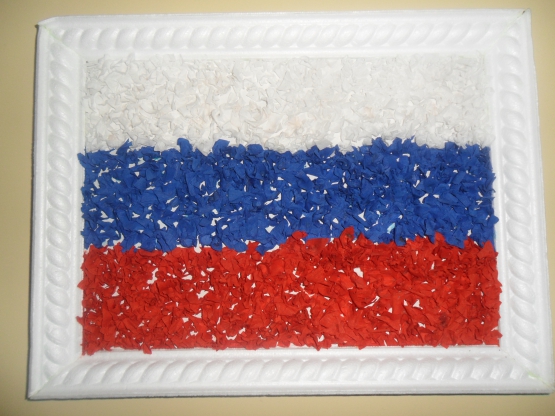 Большое всем спасибо за внимание.